https://www.aegean.gr/gympeir/thermokipio.htm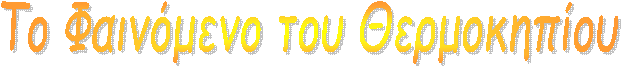 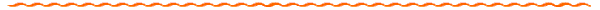  Τo φαινόμενο του θερμοκηπίου είναι μια φυσική διαδικασία. Το χρειαζόμαστε για να διατηρούμε τη Γη μας ζεστή, ώστε να υπάρχει ζωή και ανάπτυξη. Δίχως αυτό, η Γη θα ήταν κρύα περίπου -20 oC, και δεν θα μπορούσε να υπάρχει ζωή. Αντιθέτως, η μέση θερμοκρασία της Γης διατηρείται στο επίπεδο των 15 oC, χάρη στο φαινόμενο αυτό. Τα αέρια του θερμοκηπίου (που περιλαμβάνουν κυρίως το CO2 και τους υδρατμούς) σχηματίζουν ένα 'στρώμα' πάνω από το έδαφος της Γης σε ένα ορισμένο ύψος, ώστε αφού επιτρέψουν να εισέλθει η υπέρυθρη ακτινοβολία του ήλιου, αυτή απορροφάται κατά ένα μέρος από τη Γη και την ατμόσφαιρα. Εν συνεχεία η υπόλοιπη ακτινοβολία την επανεκπέμπει η Γη, που ένα τμήμα της φεύγει προς το διάστημα και το υπόλοιπο εγκλωβίζεται από το στρώμα των αερίων του θερμοκηπίου.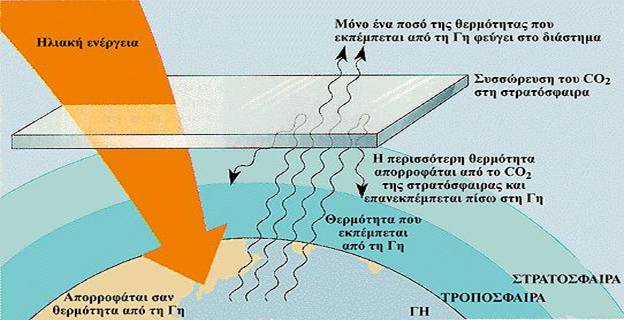     Ένα μέρος λοιπόν της ηλιακής ακτινοβολίας κατά την είσοδο της, περνά αναλλοίωτη στην ατμόσφαιρα, φτάνει στην επιφάνεια του εδάφους και ακτινοβολείται προς τα πάνω με μεγαλύτερο μήκος κύματος. 
Ένα μέρος αυτής απορροφάται από την ατμόσφαιρα, τη θερμαίνει και επανεκπέμπεται στην επιφάνεια του εδάφους. Το στρώμα των αερίων λοιπόν, επιτρέπει τη διέλευση της ακτινοβολίας αλλά ταυτόχρονα την εγκλωβίζει, μοιάζει με τη λειτουργία ενός θερμοκηπίου και ο Γάλλος μαθηματικός Fourier το ονόμασε το 1822 «Φαινόμενο Θερμοκηπίου».     Αποτελεί μια φυσική διεργασία που εξασφαλίζει στη Γη μια σταθερή θερμοκρασία επιφάνειας εδάφους γύρω στους 15οC. Όμως τα τελευταία χρόνια λέγοντας φαινόμενο Θερμοκηπίου δεν αναφερόμαστε στη φυσική διεργασία, αλλά στην έξαρση αυτής, λόγω της ρύπανσης της ατμόσφαιρας από τις ανθρωπογενείς δραστηριότητες.    Οι υδρατμοί, το διοξείδιο του άνθρακα και μεθάνιο σχηματίζουν ένα φυσικό διαχωριστικό γύρω από τη Γη. Πάντως η καύση ορυκτών καυσίμων έχει οδηγήσει στην αύξηση του ποσού του CO2 αλλά και άλλων αερίων όπως το μεθάνιο και οξείδια του αζώτου, που εκλύονται στην ατμόσφαιρα.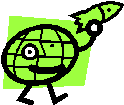      Η επιφάνεια της Γης θερμαίνεται από τον ήλιο. Καθώς θερμαίνεται, ανακλά πίσω προς την ατμόσφαιρα θερμότητα.      Περίπου το 70% της ενέργειας του ήλιου, ακτινοβολείται προς τα πίσω, στο διάστημα. Αλλά κάποιο ποσό της υπέρυθρης ακτινοβολίας παγιδεύεται από τα αέρια του θερμοκηπίου, που θερμαίνουν ακόμη περισσότερο την ατμόσφαιρα.     Αυτό έχει σαν αποτέλεσμα, η Γη να διατηρείται θερμή και να εμφανίζεται το φαινόμενο της ζωής. Αλλά οι αυξημένες ποσότητες των εκπομπών των αερίων, αλλάζουν την ισορροπία του σύνθετου αυτού συστήματος, προξενώντας την παγκόσμια άνοδο της θερμοκρασίας.  Πληροφοριακά στοιχεία 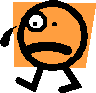     Τα τελευταία χρόνια οι ανθρωπογενείς δραστηριότητες (βιομηχανίες, αυτοκίνητα κ.ά.) έχουν αυξήσει σημαντικά τις συγκεντρώσεις των αερίων των κατώτερων στρωμάτων της ατμόσφαιρας (αέρια θερμοκηπίου) με αποτέλεσμα την αύξηση της απορροφούμενης ακτινοβολίας και την επακόλουθη θερμοκρασιακή μεταβολή. Υπολογίζεται ότι η μέση θερμοκρασία της Γης έχει αυξηθεί κατά 0,5 με 0,6οC από το 1880, λόγω της έξαρσης του φαινομένου και μέχρι το έτος 2100, εάν δεν ληφθούν μέτρα, η αύξηση της θερμοκρασίας θα είναι από 1,5 έως 4,5οC.      Τα αέρια του θερμοκηπίου είναι περίπου 20 και έχουν όγκο μικρότερο από 1% του συνολικού όγκου της ατμόσφαιρας. Τα σημαντικότερα είναι οι υδρατμοί (H2O), το διοξείδιο του άνθρακα (CO2), το μεθάνιο (CH4), το υποξείδιο του αζώτου (N2O), οι χλωροφθοράνθρακες (CFCs) και το τροποσφαιρικό όζον (O3). Κάθε μεταβολή στις συγκεντρώσεις αυτών των αεριών, διαταράσσει το ενεργειακό ισοζύγιο, προκαλεί μεταβολή της θερμοκρασίας και ως εκ τούτου κλιματικές αλλαγές. Οι υδρατμοί, αν και απορροφούν το 65% της υπέρυθρης ακτινοβολίας, δεν φαίνεται να έχουν επηρεαστεί άμεσα από την ανθρώπινη δραστηριότητα. Αντίθετα, οι συγκεντρώσεις των υπόλοιπων αερίων έχουν μεταβληθεί σημαντικά με σημαντικότερη τη μεταβολή του CO2, καθώς αποτελεί αέριο που διαφεύγει στην ατμόσφαιρα με την καύση του πετρελαίου, του κάρβουνου και άλλων ορυκτών καυσίμων.     Οι ανθρώπινες δραστηριότητες όχι μόνο εκπέμπουν υψηλές συγκεντρώσεις CO2 στην ατμόσφαιρα, αλλά βλάπτουν και την ικανότητα της γης να απορροφά το CO2 και να το ενσωματώνει στους φυσικούς κύκλους ροής ενέργειας και ύλης, με την καταστροφή των δασών και του φυτοπλαγκτού των ωκεανών. Το πλαγκτόν αποτελεί τον κύριο «απορροφητή» CO2 του πλανήτη, καθώς πρόκειται για φυτικού οργανισμούς που χρησιμοποιούν το CO2 κατά τη φωτοσύνθεση.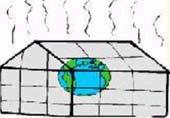  Οι αλλαγές στο γήινο περιβάλλον Πολύπλοκα μαθηματικά μοντέλα, γνωστά ως GCM, τα οποία επεξεργάζονται όλες τις διαθέσιμες πληροφορίες για να προβλεφθούν οι μελλοντικές κλιματικές αλλαγές, δείχνουν ότι η μέση θερμοκρασίας της Γης θα αυξάνεται κατά μέσο όρο περίπου 0,3οC ανά δεκαετία για τα επόμενα 100 χρόνια. Αν συμβεί όμως μια τέτοια αύξηση, που φαινομενικά είναι μικρή, μπορεί να οδηγήσει σε σημαντικές κλιματικές αλλαγές με απρόβλεπτες συνέπειες.     Οι προβλέψεις των μοντέλων -βασισμένων στους υπολογιστές- λένε επίσης πως μέχρι το τέλος του αιώνα θα ανυψωθεί η θερμοκρασία μέχρι     5.8C.    Ένα σημαντικό θέμα είναι η επίδραση που θα έχει η αύξηση της θερμοκρασίας στο επίπεδο της θάλασσας. Αναμένεται άνοδος της επιφάνειας που θα οφείλεται στη θερμική διαστολή των ωκεανών και στο λιώσιμο των πάγων των οροσειρών και σε μικρότερο ποσοστό σε λιώσιμο των πάγων της Γροιλανδίας. Παράλληλα η κατανομή και η συχνότητα των βροχοπτώσεων θα μεταβληθούν. Θα αυξηθούν οι πλημμύρες, οι καταιγίδες και γενικά οι ακραίες καιρικές συνθήκες θα είναι συχνότερες και εντονότερες. 